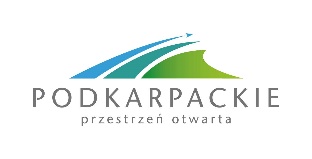 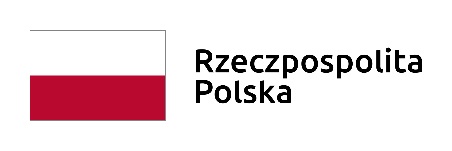 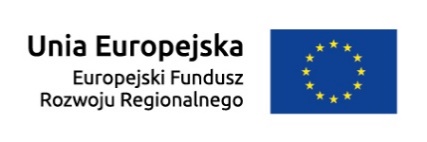 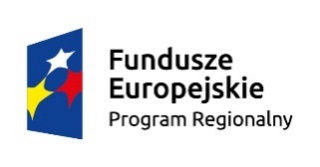         Rzeszów, 26 lipca 2022 r.WT.2370.12.2022INFORMACJA  O ZAPYTANIACH  WYKONAWCÓWWRAZ  Z  WYJAŚNIENIAMI ZAMAWIAJĄCEGOdot.: postępowania o udzielenie zamówienia publicznego, numer sprawy: WT.2370.12.2022W odpowiedzi na skierowane do Zamawiającego zapytania dotyczące treści specyfikacji istotnych warunków zamówienia informujemy:Pytanie 1W załącznikach 1.1.4 i 1.2.4 "Typy anten VHF" podany zysk energetyczny dla anten D1 i D2 wynosi 3 dBd. Typowe anteny na pasmo VHF o długości ok 1.4m posiadają zysk 0 dBd. Czy nie jest to oczywista omyłka pisarska i czy antena typu D1 powinna mieć zysk 0 dBd ?.Odpowiedź 1Zamawiający zmienia zapis w załącznikach 1.1.4 i 1.2.4 dla anten D1 gdzie podano Zysk = 3 dBd, na zapis  w załącznikach 1.1.4 i 1.2.4 dla anten D1 Zysk = 0 dBd.Pytanie 2Czy w lokalizacjach w których to będzie możliwe oraz właściciel/zarządca obiektu wyrazi zgodę, zamawiający dopuści możliwość zainstalowania szaf "outdoorowych" na ścianach zewnętrznych budynków technicznych ?Takie rozwiązanie jest powszechnie stosowane przez operatorów w lokalizacjachw których teren działki jest znacznie pochyły, co utrudnia montaż szafy na fundamencie oraz ze względu oszczędności miejsca na działce - szafa na fundamencie zajmuje znacznie więcej miejsca.Odpowiedź 2W lokalizacjach w których to będzie możliwe oraz właściciel/zarządca obiektu wyrazi zgodę, zamawiający dopuści możliwość zainstalowania szaf "outdoorowych" na ścianach zewnętrznych budynków technicznych.Pytanie 3Prosimy o określenie ilu lokalizacji dotyczą wymagania właścicieli/zarządców obiektów użyczonych/wydzierżawionych/wynajętych zawarte w punkcie 3 Załącznika nr 3 do wzoru umowy, t.j.:3. przedstawienia przed rozpoczęciem montażu projektu wykonawczego oraz technologii montażu podpisanego przez osoby posiadające stosowne uprawnieniaPragniemy zwrócić uwagę, że wykonanie projektów technicznych podpisanych przez uprawnione osoby wymaga od właściciela/zarządcy obiektu dysponowania aktualną dokumentacją budowlaną obiektu i jest bardzo czasochłonne. Brak takiej dokumentacji spowoduje konieczność przeprowadzenia inwentaryzacji budowlanej obiektu wraz z zestawieniem infrastruktury zainstalowanej na obiekcie i znacznie wydłuży lub uniemożliwi proces tworzenia projektu technicznego. Czy w takim przypadku Zamawiający dopuści uzgodnienie zawierające sposób montażu elementów systemu na danym obiekcie dokonane między Wykonawcą a właścicielem/zarządcą obiektu bez konieczności dostarczenia pełnego projektu technicznego podpisanego przez osoby posiadające stosowne uprawnienia i tym samym odtwarzania pierwotnej dokumentacji budowlanej?.Odpowiedź 3Zamawiający posiada 98 lokalizacji. Wykonawca zobowiązany jest do przedstawienia przed rozpoczęciem montażu projektu wykonawczego oraz technologii montażu podpisanego przez osoby posiadające stosowne uprawnienia w lokalizacjach, dla których kolumna „8” o nazwie „Operator” w załącznikach 1.1.2 oraz 1.2.2 „Arkusz instalacji” zawiera: Cellnex, Emitel, Orange, LP, Policja, SG (54 lokalizacje). Zamawiający dopuści uzgodnienie zawierające sposób montażu elementów systemu na danym obiekcie dokonane między Wykonawcą a właścicielem/zarządcą obiektu bez konieczności dostarczenia projektu technicznego podpisanego przez osoby posiadające stosowne uprawnienia w lokalizacjach, dla których kolumna „8” o nazwie „Operator” w załącznikach 1.1.2 oraz 1.2.2 „Arkusz instalacji”  zawiera „Własny” (17 lokalizacji). Zamawiający dopuści uzgodnienie zawierające sposób montażu elementów systemu na danym obiekcie dokonane między Wykonawcą 
a właścicielem/zarządcą obiektu bez konieczności dostarczenia projektu technicznego podpisanego przez osoby posiadające stosowne uprawnienia w lokalizacjach, dla których kolumna „8” o nazwie „Operator” w załącznikach 1.1.2 oraz 1.2.2 „Arkusz instalacji”  zawiera „Inny” lub „UG” (27 lokalizacji), pod warunkiem zaakceptowania tej formy uzgodnień przez właściciela/zarządcę obiektu.Pytanie 4Prosimy o określenie ilu lokalizacji dotyczą wymagania właścicieli/zarządców biektów użyczonych/wydzierżawionych/wynajętych zawarte w punkcie 9 i 10 Załącznika nr 3 do wzoru umowy, t.j.:9. ustanowienia na własny koszt koordynatora w rozumieniu art. 208 Kodeksu Pracy, sprawującego nadzór na bezpieczeństwem i higieną pracy pracowników w miejscu prowadzenia prac przez Najemcę; o ile istnieje obowiązek.10.ustanowienia swojego przedstawiciela sprawującego nadzór nad przestrzeganiem spraw BHP i p.poż w przypadku gdy nie ma obowiązku o którym mowa w pkt powyżej.Odpowiedź 4Zamawiający informuje, że powyższy wymóg został określony przez zarządcę 1 lokalizacji.Do wiadomości:Uczestnicy postępowania.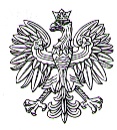 PODKARPACKI KOMENDANT  WOJEWÓDZKIPAÑSTWOWEJ STRAŻY POŻARNEJ35-016 Rzeszów, ul. Mochnackiego 4Podkarpacki Komendant WojewódzkiPaństwowej Straży Pożarnej(-)nadbryg. Andrzej Babiec(podpisano bezpiecznym podpisem elektronicznym)